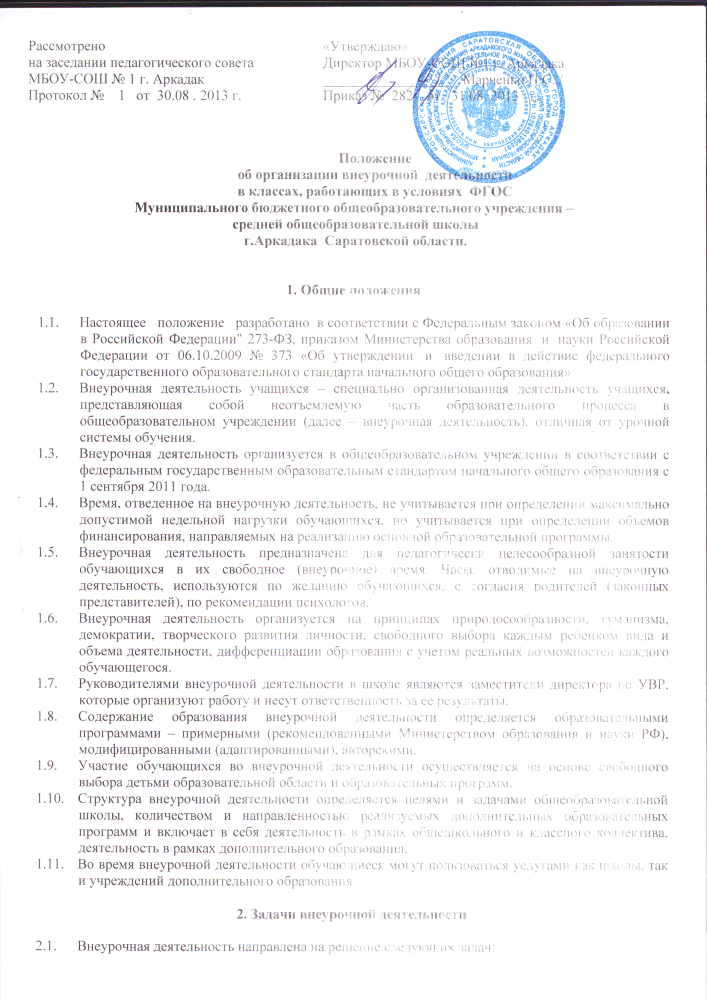 Создание условий для наиболее полного удовлетворения потребностей и интересов обучающихся, укрепления их здоровья;Личностно-нравственное развитие и профессиональное самоопределение обучающихся;Обеспечение социальной защиты, поддержки, реабилитации и адаптации обучающихся к жизни в обществе;Формирование общей культуры обучающихся;Воспитание у обучающихся гражданственности, уважения к правам и свободам человека, любви к Родине, природе, семье.3.  Направления, формы  и виды организации  внеурочной  деятельностиНаправления  и  виды  внеурочной   деятельности  определяются  школой  в  соответствии с основной образовательной программой. Охват всех  направлений  и  видов  не является обязательным. Подбор направлений, форм  и  видов  деятельности  должен обеспечить достижение планируемых результатов  учащихся  в соответствии с основной образовательной программой начального общего образования  общеобразовательного   учреждения.Внеурочная   деятельность  может быть организована:по направлениям: духовно-нравственное, социальное, общеинтеллектуальное, общекультурное, спортивно-оздоровительное  и  т.д.;по видам: игровая, познавательная, досугово-развлекательная  деятельность  (досуговое общение), проблемно-ценностное общение; художественное творчество, социальное творчество (социальная преобразующая добровольческая деятельность); техническое творчество, трудовая (производственная) деятельность, спортивно-оздоровительная  деятельность; туристско-краеведческая  деятельность;в формах: экскурсии, кружки, секции, олимпиады, конкурсы, соревнования, поисковые исследования и др. через  организацию   деятельности  обучающегося во взаимодействии со сверстниками, педагогами, родителями.4.  Организация   внеурочной   деятельностиОбразовательные программы  внеурочной   деятельности  разрабатываются  общеобразовательным   учреждением  самостоятельно или на основе переработки примерных программ. Возможно использование авторских программ. Все реализуемые программы   утверждаются  приказом  школы.Образовательные программы  внеурочной   деятельности  могут быть различных типов:комплексные;тематические;ориентированные на достижение результатов;по конкретным видам  внеурочной   деятельности;индивидуальные.Сроки реализации программ внеурочной деятельности на уровне начального общего образования  могут варьироваться (от 1 учебной четверти до 4 лет).Программа содержит:введение, в котором есть информация о назначении программы, её структуре, сроках её реализации, объеме часов, отпущенных на занятия, возрастной группе учащихся, на которых ориентирована программа;перечень основных разделов программы с указанием необходимых на их реализацию часов;описание разделов примерного содержания занятий  школьников;характеристика основных результатов, на которые ориентирована программа.Чередование учебной  и   внеурочной   деятельности  в рамках реализации основной образовательной программы начального общего образования определяет  общеобразовательное   учреждение.На  внеурочную   деятельность  в неделю отводится  не более 10 часов на каждый класс и не более 10 часов в неделю на каждого ребенка.Внеурочная   деятельность  может быть организована как в школе, так и на базе  учреждений  дополнительного образования детей  (учреждений  культуры  и  спорта).Занятия  внеурочной   деятельности  могут проводиться учителями начальных классов  общеобразовательных   учреждений, педагогами   дополнительного образования, другими педагогическими работниками школы.Учащиеся, их родители (законные представители) участвуют в выборе направлений  и  форм  внеурочной   деятельности.Учет занятости  учащихся   внеурочной   деятельностью  осуществляется классным руководителем на отдельной страничке в плане классного руководителя. Учет проведения внеурочной деятельности осуществляется в  журнале учета, заполняет который педагог, проводящий занятия. 5. Финансирование  внеурочной   деятельности1. Финансирование часов, отводимых на внеурочную деятельность, организуемую в ОУ, осуществляется в пределах ФОТ по учреждению.2. Стимулирование внеурочной деятельности .2.1.Для стимулирования работы педагогов и иных  сотрудников и обучающихся по организации внеурочной деятельности предусмотрено:- моральное стимулирование (награждение дипломами, грамотами, свидетельствами и сертификатами участника победителей и участников мероприятий);- материальное стимулирование: (установление надбавок, доплат к заработной плате или премий педагогам и сотрудникам школы из средств стимулирующей части ФОТ в зависимости от качественных и количественных показателей работы).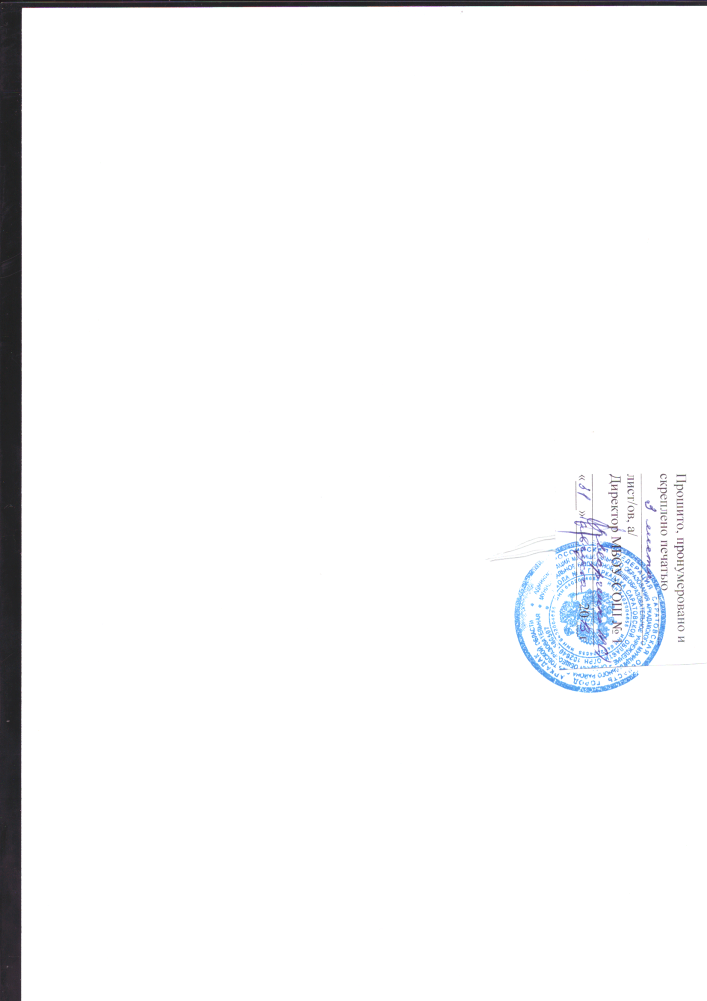 